Equatorial GuineaEquatorial GuineaEquatorial GuineaEquatorial GuineaMarch 2027March 2027March 2027March 2027SundayMondayTuesdayWednesdayThursdayFridaySaturday123456789101112131415161718192021222324252627Good Friday28293031NOTES: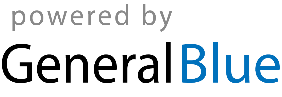 